National Service SchemeActivity Report : 2021 – 22Date	:	15, July, 2021Activity	:	One day Webinar on Field Level Financial Awareness 		and Literacy Programme  No. of Participants 	:	15NSS Volunteers participated in One Day Webinar on Field Level Financial Awareness and Literacy Programme and got insights and basics of Financial Market Instruments and products for financial Investments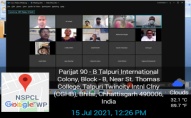 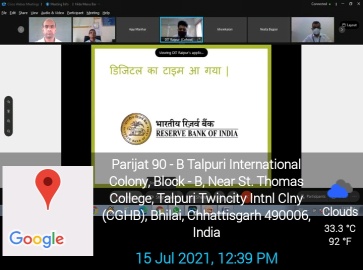 No. of students participated  :  15P.G Department of EnglishActivity Report : 2021-22Date	:	17, August, 2021Topic	:	Workshop on Paper Bag MakingNo. of Participants 	:	16The students of B.A, St. Thomas College, Bhilai conducted a workshop on the topic “Paper Bag Making” on 17th August 2021 in Nehru Nagar Medical Store. This workshop was an active stride towards eco-friendly movement. Students were made aware them about the use of paper bags, not only as a good substitute for plastic bags but it is both recyclable and reusable. It is durable, comfortable and biodegradable.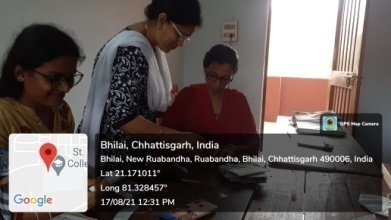 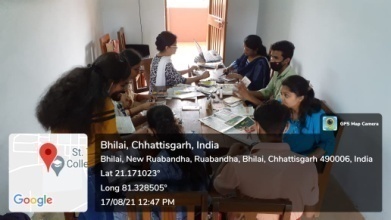 No. of Students Participated : 16P.G Department of EnglishActivity Report : 2021-22Date	:	20, August, 2021Activity 	:	Old Age Home VisitNo. of Participants 	:	24The students of B.A, of St. Thomas College visited an Old Age Home at Pulgaon, Durg on                   20th August 2021. Students distributed practical goods that are useful for day-to-day use. A total of 24 students participated in this program. The visit is an eye-opener for students to understand the value of time and how time will change everyone. It is also important for the students to learn bonding with elders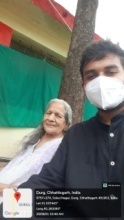 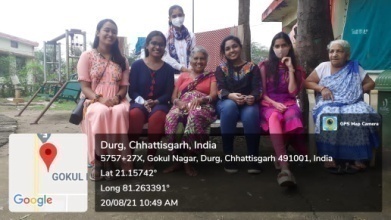 No.  of Students Participated : 24National Service SchemeActivity Report : 2021 – 22Date	:	21, August, 2021Title 	:	Webinar on Corona Vaccination AwarenessNo. of Participants 	:	12NSS volunteers participated in Online State Level NSS WEBINAR on COVID -19 Vaccination Awareness organized by Ministry of Youth Affairs and Sports regional Office Bhopal.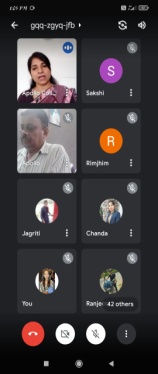 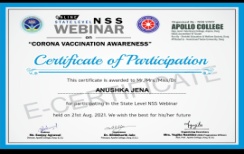 No. of Students participated : 12National Service SchemeActivity Report : 2021 – 22Date	:	20, October, 2021Activity	:	Cleanliness DriveNo. of Participants 	:	20 NSS unit of St. Thomas College cleaned the Campus area of Government District Hospital Durg in association with Nehru Yuva Kendra Durg for Waste Management of Single use Plastic.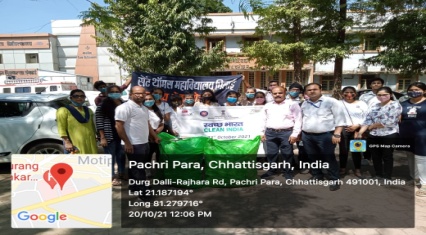 No. of Students participated : 20Department of EducationActivity Report : 2021-22Date	:	21, November, 2021Venue	:	Blood Bank, District Hospital, DurgNo. of Participants 	:	01On 21st November2021, as a part of Community Development Programme Sudhakar Rao student of B. Ed donated blood at Blood Bank, District Hospital, Durg. The number of beneficiaries was01 student.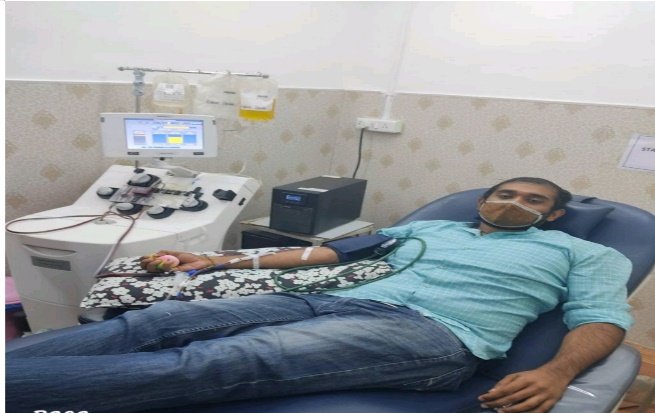 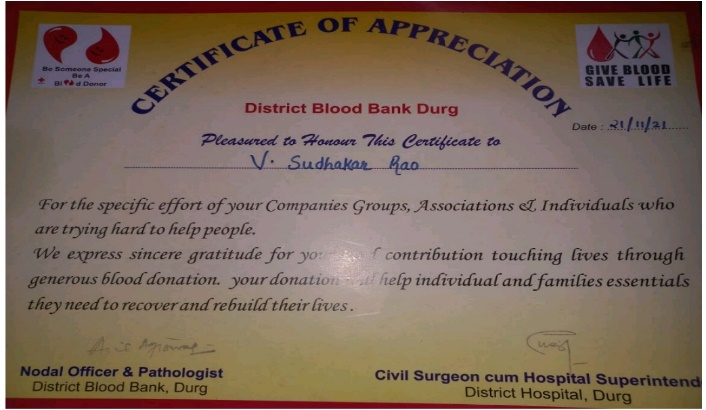 National Service SchemeActivity Report : 2021 – 22Date	:	11, December, 2021Activity	:	UNICEF Blue Brigade  No. of Participants	:	33NSS volunteers conducted field level survey for creating awareness from the prevention against COVID – 19 in village Ruabandha under Second Phase of UNICEF BLUE BRIGADE ACTIVITY.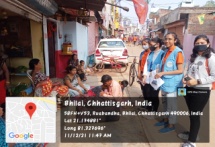 No. of Students participated :  33National Service SchemeActivity Report : 2021 – 22Date	:	18, December, 2021Activity	:	UNICEF Blue Brigade No. of Participants 	:	34NSS volunteers conducted field level survey for creating awareness from the prevention against COVID – 19 in village BORSI under Second Phase of UNICEF BLUE BRIGADE ACTIVITY.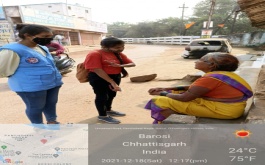 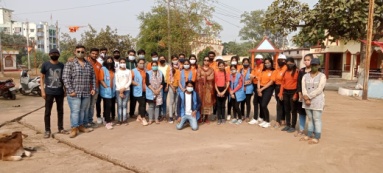 No. of students participated : 34National Service SchemeActivity Report : 2021 – 22Date	:	31, December, 2021Activity	:	Awareness Program Fundamental Duties of Constitution No. of Participants 	:	36NSS volunteers created awareness about Fundamental Duties of Constitution at Village – Hanoda in association with Hemchand Yadav Vishvavidyalaya, Durg.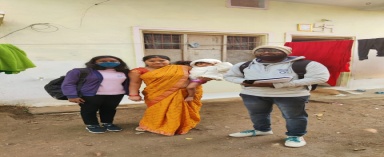 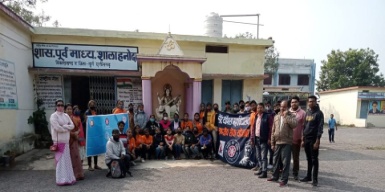 No. of students participated : 36National Service SchemeActivity Report : 2021 – 22Date	:	04,  January, 2022Activity	:	Covid Awareness, Session on Good Touch and Band Touch No. of Participants 	:	50NSS volunteers of St. Thomas College, Bhilai conducted Rally in village Hanoda for Good Touch and Band Touch for Children and BETI BACHAO BETI PADHAO. 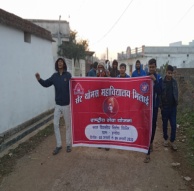 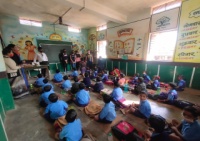 No. of students participated  :  50Department of PsychologyActivity Report : 2021 - 22Date	:	05, January, 2022Event	:	Physical Mental –Health And Hygiene Awareness Program Place	:	Govt. Primary School, Hanoda, DurgNo. of Participants 	:	32 Students of School  +  15 Students of STCThe students of M.A Psychology SEM II and SEM IV participated in the promotion of Mental Health and Hygeine by giving lecture and distributing toothpaste and brush.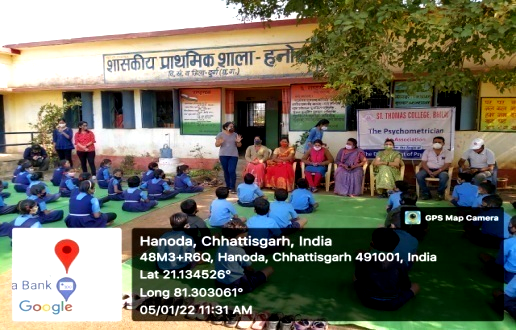   No. of Students Participated : 15National Service SchemeActivity Report : 2021 – 22Date	:	05,  January, 2022Activity	:	Physical and Mental Hygiene No. of Participants 	:	50NSS volunteers conducted an event of Physical and Mental Hygiene in association with Dept. of Psychology. NSS Alumini Jeshal Gohil took Interactive Session of NSS volunteers.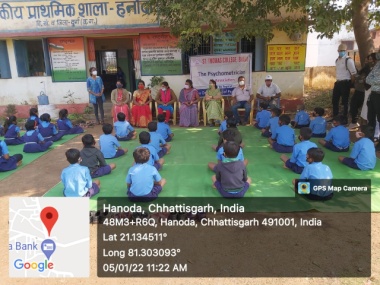 No. of students participated : 50 National Service SchemeActivity Report : 2021 – 22Date	:	06, January, 2022Activity	:	Cleanliness Drive No. of Participants 	:	50NSS volunteers cleaned the compound area of Primary School at Hanoda and conducted fun and mind game activities for the students of Middle School at village Hanoda. 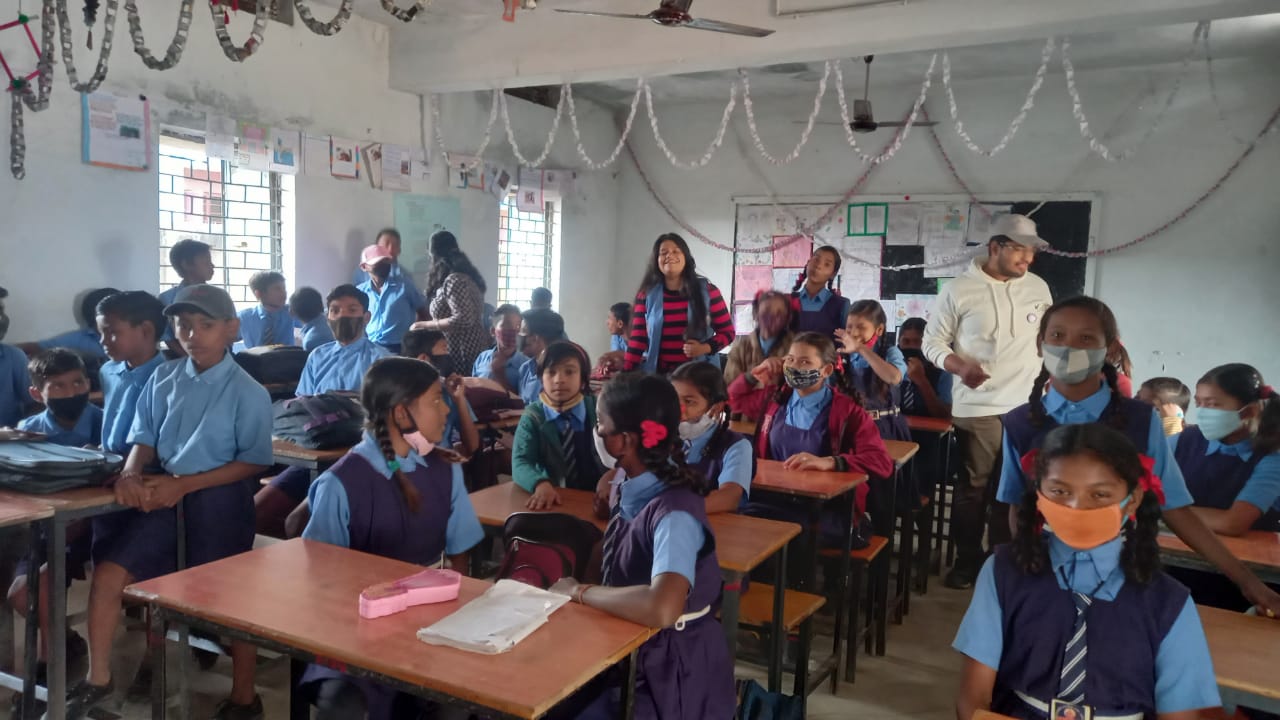 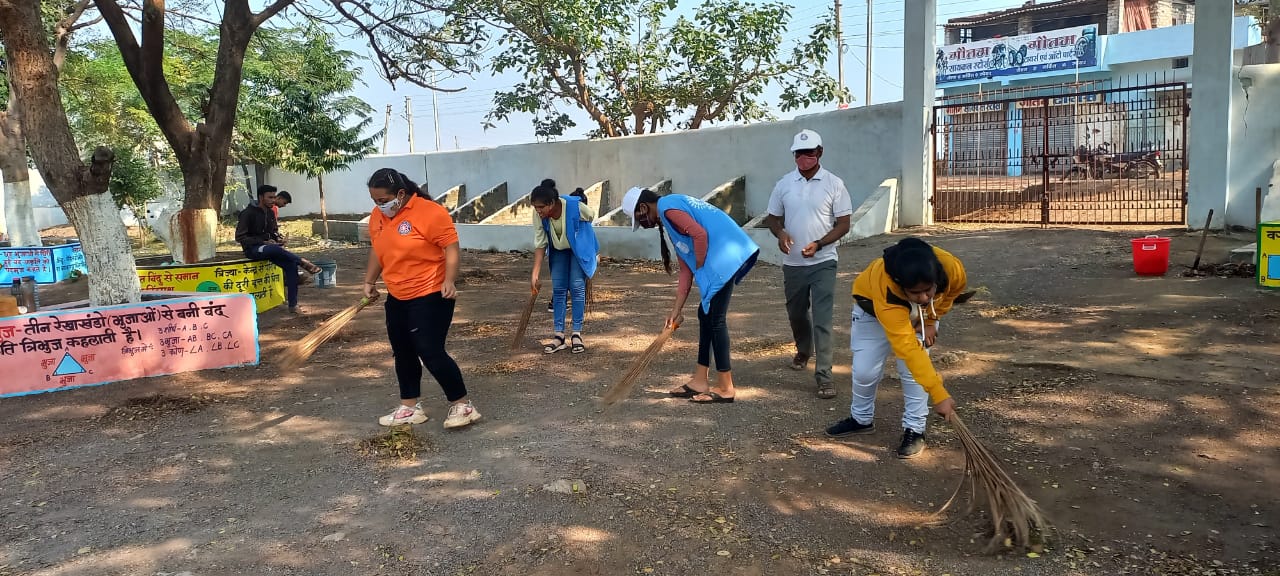 No. of students participated : 50 Department of EducationActivity Report : 2021-22Date	:	06, January, 2022.Venue	:	World Vision English Medium School, BalrampurNo. of Participants	:	01On 6th February 2022, as a part of Community Development Programme, Anita Murum, Student of B.Ed. Sem-I, rendered her services in a school of remote area (World Vision English Medium School). She taught physical exercises to the school students. 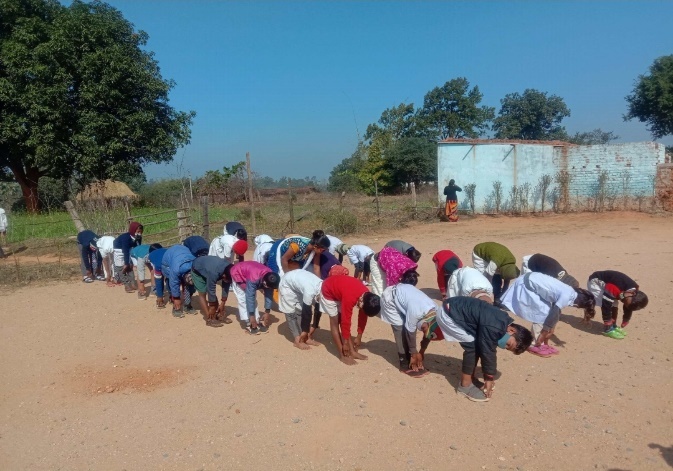 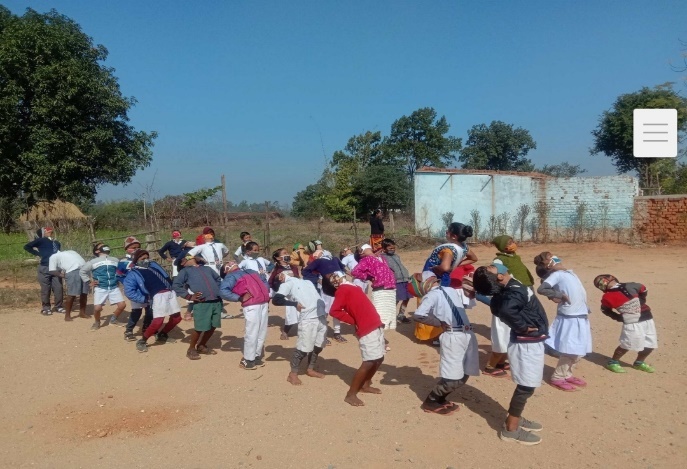 National Service SchemeActivity Report : 2021 – 22Date	:	07, January, 2022Activity	:	Cleanliness activity No. of Participants 	:	50NSS volunteers cleaned the compound area of Primary School at Hanoda and did painting in school premises and stand of Flag Hosting Area. 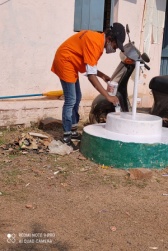 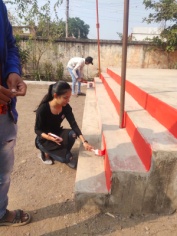 No. of students participated : 50 Department of EducationActivity Report : 2021-22Date	:	09, January, 2022Venue	:	JLN Hospital, Hospital Sector, (CG), Station Road (Raipur, Bilaspur)No. of Participants 	:	10On 9th January 2022, Community Development Programme was organised by the Department of Education, St.Thomas College,,Bhilai. .The venue of the programme was JLN Hospital, Hospital Sector, (CG), Station Road (Raipur, Bilaspur). As part of the community service food packets were distributed to the needy people.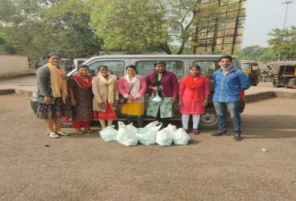 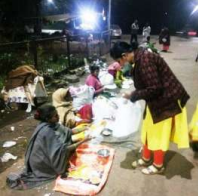 Department of EducationActivity Report : 2021-22Date	:	09, January, 2022Venue	:	Rajeev Nagar Ward No. 2, Ruabandha Talab, Durg.No. of Participants 	:	12On 09th January, 2022, Community Development Programme was organised by the Department of Education, St.Thomas College, Bhilai. The Venue of the programme was Rajeev Nagar Ward No. 2, Ruabandha Talab, Durg. As a part of community activity, the students of B. Ed formed a team to visit nearby area for tree plantation. The number of beneficiaries were 12 students.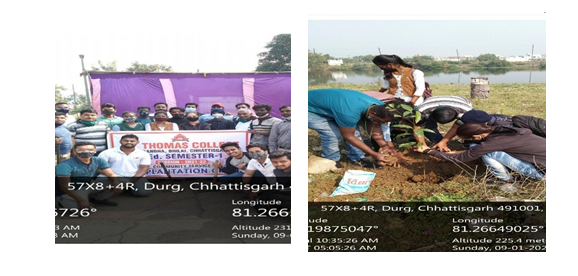 Department of EducationActivity Report : 2021-22Date	:	12, January, 2022Venue	:	Risali Sector, Sector- 5 & 7, Ruabandha, Forest Avenue, Boria 		Gate, Maroda Sector, Civic Centre and Subhash Nagar, Durg.No. of Participants	:	19On12th  January 2022, Community Development Programme was organised by the Department of Education, St.Thomas College, Bhilai. The venue of the programme was Risali                           Sector,   Sector- 5 & 7, Ruabandha, Forest Avenue, Boria Gate, Maroda Sector, Civic Centre and Subhash Nagar, Durg,,C.G. .As part of community activity, the group decided to distribute          Face-Shields and Masks to the Roadside Vendors. The number of beneficiaries were 19 students.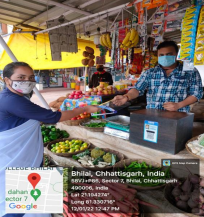 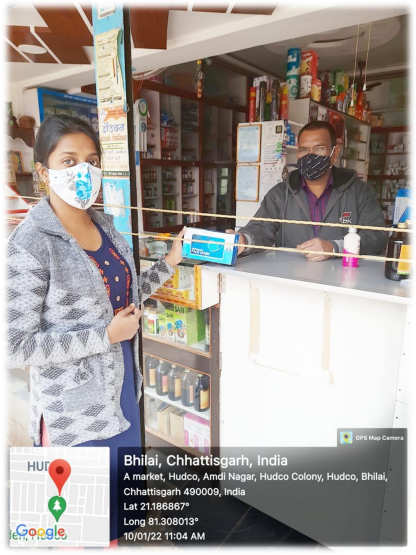 Department of EducationActivity Report : 2021-22Date	:	15, January, 2022Venue	:	In front of Jawaharlal Nehru Hospital, Sector- 9, Bhilai.No. of Participants	:	16On 15th January 2022, Community Development Programme was organised by the Department of Education, St.Thomas College,Bhilai. The venue of the programme was Infront of Jawaharlal Nehru Hospital, Sector- 9, Bhilai. As a part of community activity, the group decided to distribute mask and sanitizer to the needy people in front of Jawaharlal Nehru Hospital, Sector-9, Bhilai. They also distributed some packets of food to those people as a token of love. The number of beneficiaries were 16 students.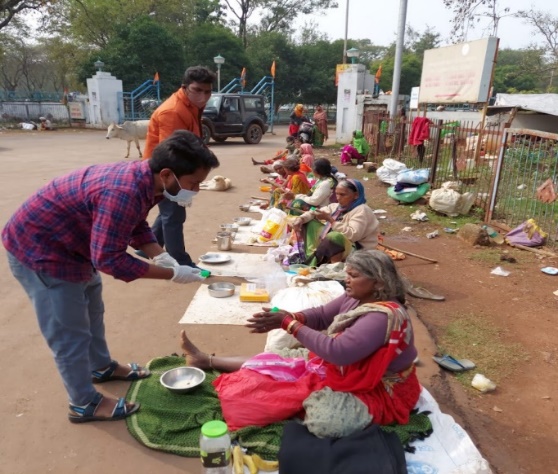 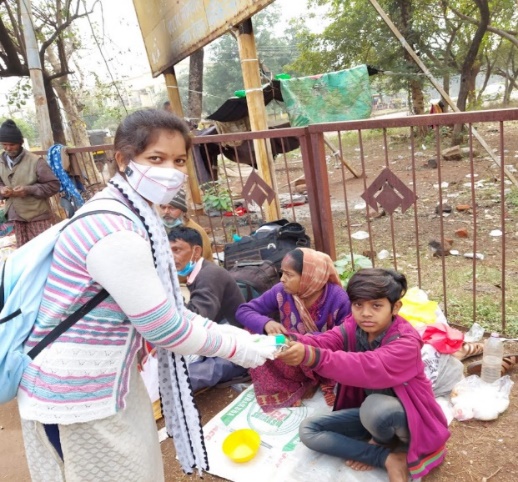 Department of EducationActivity Report : 2021-22Date	:	16,  January, 2022Venue	:	Heritage Public School, DurgNo. of Participants 	:	07On 16thJanuary 2022, Community Development Programme was organised by the Department of Education, St.Thomas College,Bhilai .The venue of the programme was Heritage Public School, Durg. The team members collectively planned the venue and planted saplings in Heritage Public School, Durg. The number of beneficiaries were 07 students.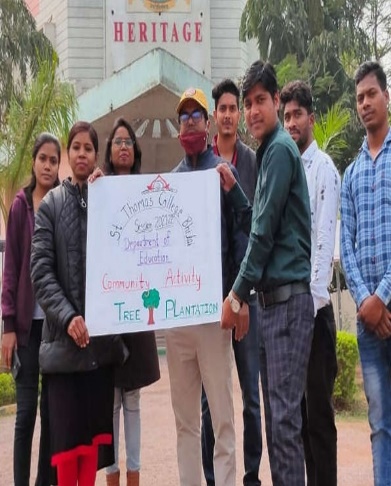 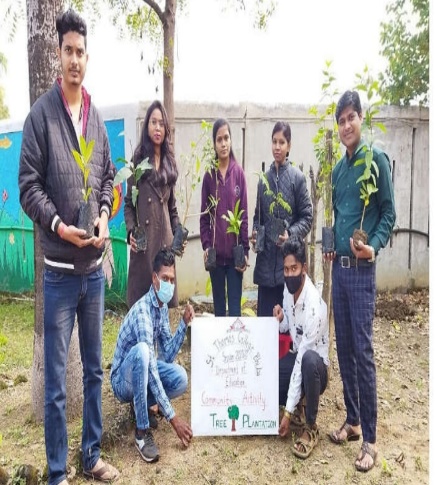 Department of EducationActivity Report : 2021-22Date	:	16, January, 2022Venue	:	Nav Jeevan Girls Hostel Bhanupratappur, Kanker, CGNo. of Participants 	:	01On 16thJanuary 2022, as a part of Community Development Programme, Aksa Thomas student of B. Ed, visited Nav Jeevan Girls Hostel Bhanupratappur, Kanker, CG.There were 20 girls from very poor families.  This institute is run by charitable and educational trust and it’s a project of New India Evangelistic Association, Bihar. Aksa distributed some colour pencils, drawing papers, mask and some snacks for the children.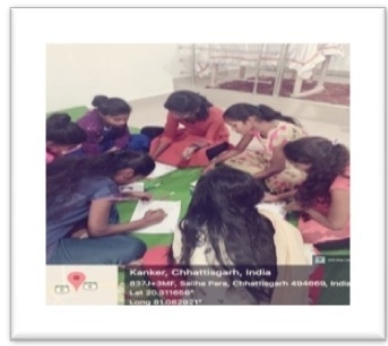 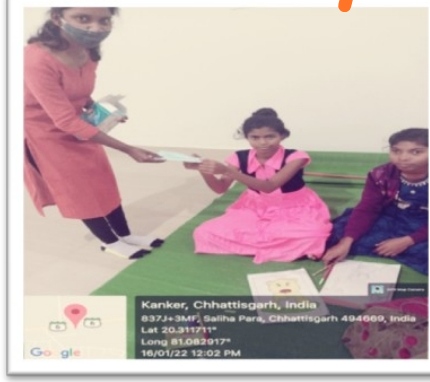 Department of EducationActivity Report : 2021-22Date	:	17,  January, 2022Venue	:	Kansabel, Dist. Jashpur (C.G)No. of Participants 	:	02On 17thJanuary, 2022, as a part of Community Development Programme, Alka Lakra and Binay Bhushan Toppo, Students of B.Ed. Sem-I, rendered their services in a nearby school by cleaning the campus area and surroundings of the school. Collected the garbage of the nearby school surroundings and burnt them and filled mud in the uneven land areas.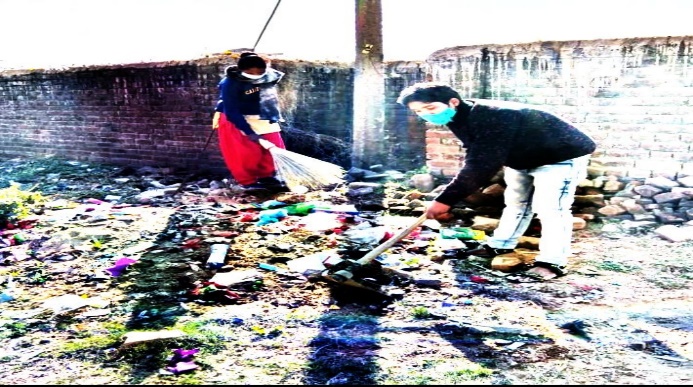 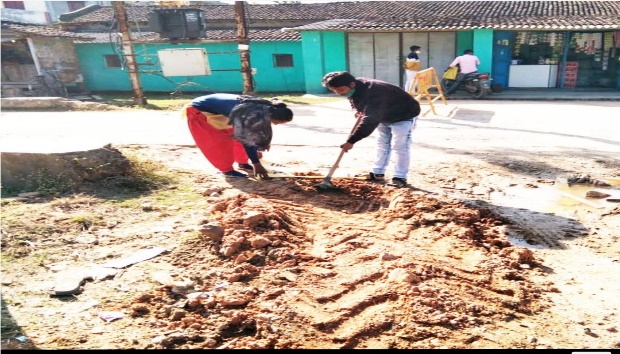 Department of EducationActivity Report : 2021-22Date	:	17, January, 2022.Venue	:	Wisdom Grammar School, Tatapani, CG.No. of Participants 	:	02On 17th January2022, as a part of Community Development Programme, Margret Barwa and Uday Prakash Kerketta students of B.Ed. Sem-I, rendered their services at Wisdom Grammar School, Tatapani by planting saplings, distributing masks to the students and giving awareness classes onCovid-19 protocols and later entertaining them through games.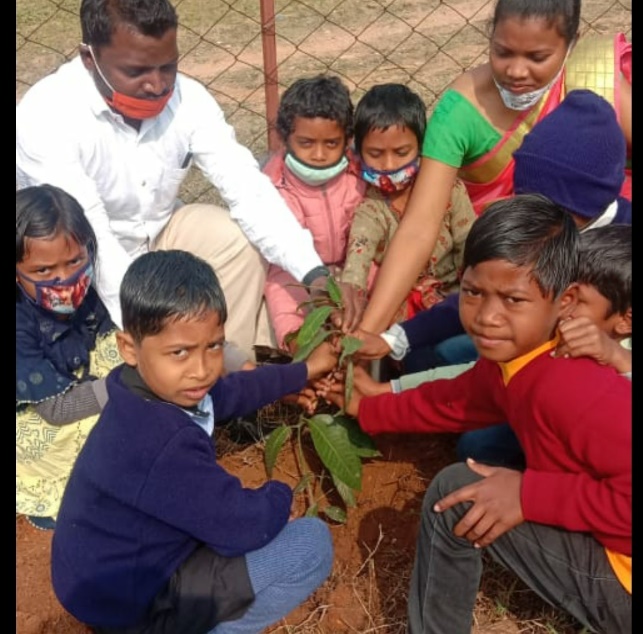 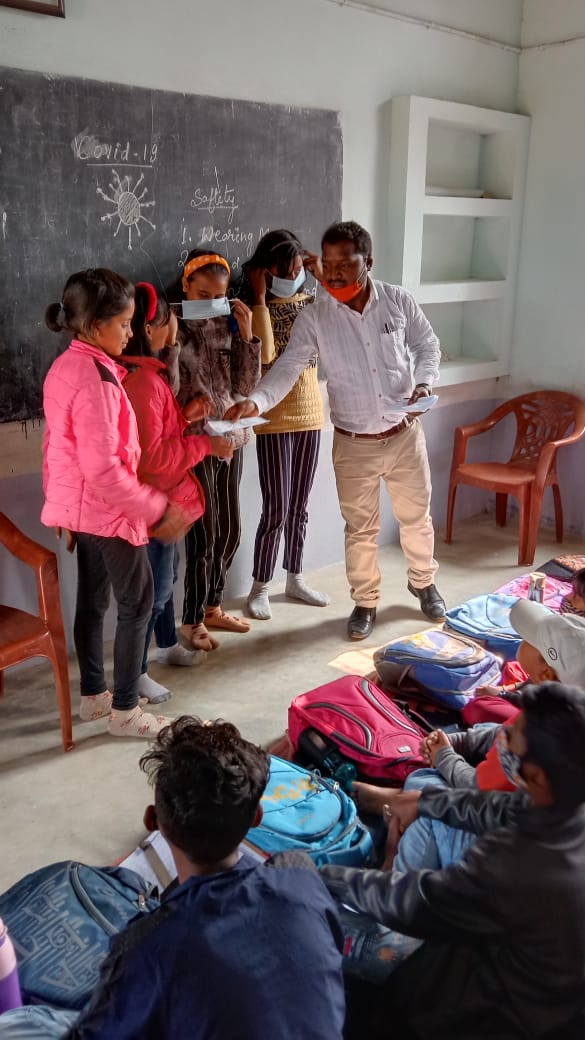 Department of EducationActivity Report : 2021-22Date	:	17, January, 2022.Venue	:	Kndergarten Public School, Nawadih (Balarampur)No. of Participants 	:	02On 17th January 2022, as a part of Community Development Programme, James Toppo and Salmi Ekka students of B.Ed. Sem-I, rendered their services at Kindergarten Public School, Nawadih (Balarampur) by taking awareness classes to the students of the school and emphasised on the importance of wearing mask and using sanitizer. 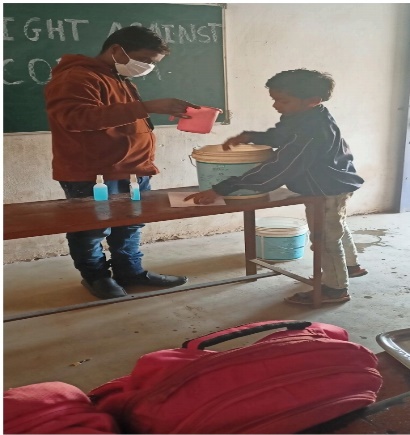 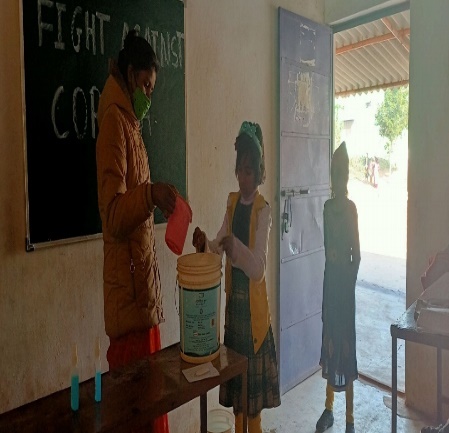 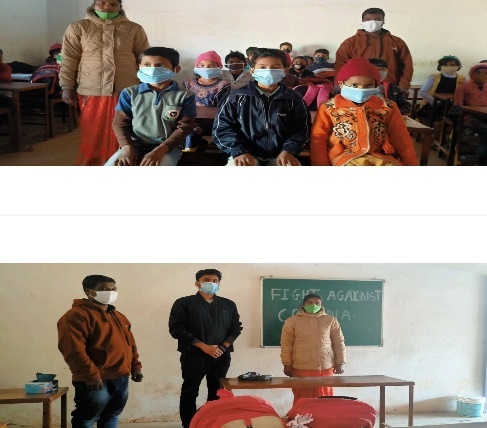 Department of EducationActivity Report : 2021-22Date	:	18, January, 2022Venue	:	Shri Ganesh Goushala, Ganeri, CGNo. of Participants 	:	01On 18th January2022, Community Development Programme was organised by the Department of Education, St.Thomas College,Bhilai. The venue of the programme was ShriGanesh Goushala, Ganeri, CG.Mask distribution and fodder distribution to the workers of Shri Ganesh Goushala was done by Priyanka Yadu. A small sapling was also planted by Priyanka Yadu.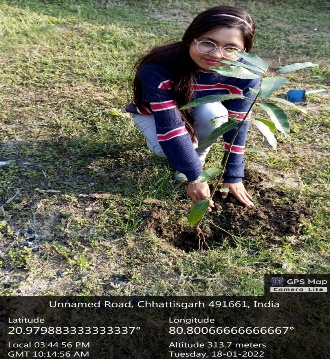 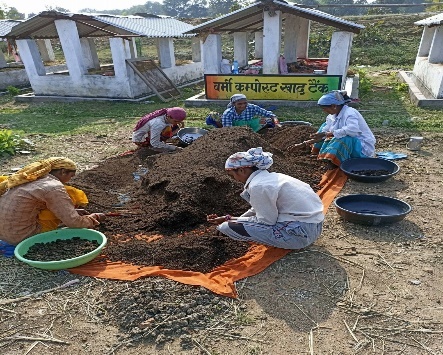 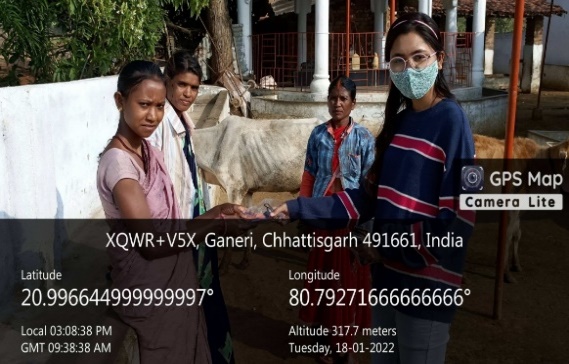 Department of EducationActivity Report : 2021-22Date	:	18, January, 2022Venue	:	Azad Market, Risali, BhilaiNo. of Participants 	:	07On 18th January,2021, Community Development Programme was organised by the Department of Education, St.Thomas College,Bhilai .The venue of the programme wasAzad Market, Risali, Bhilai. The team of seven members prepared paper bags for the nearby shopkeepers to reduce the use of plastic bags and create an awareness among the shopkeepers to minimize the use of plastic bags in the environment.The number of beneficiaries were 07 students.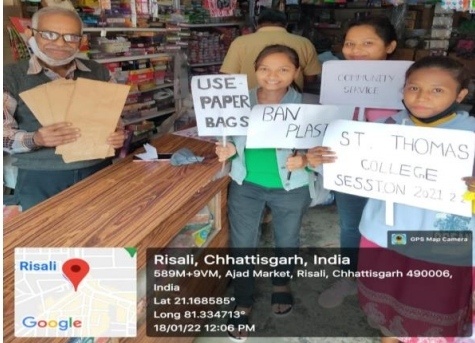 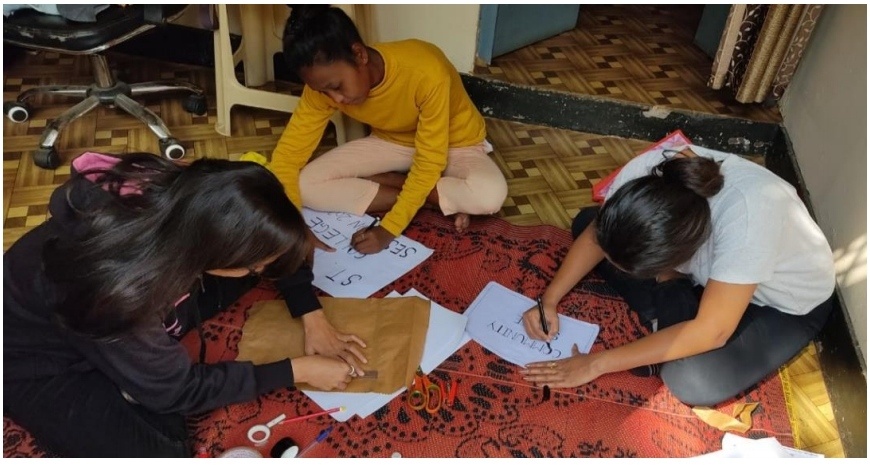 Department of EducationActivity Report : 2021-22Date	:	18, January, 2022Venue	:	Village Bhadra, Kutrabodh, Pamgarh, Janjgir, CG.No. of Participants 	:	01On 18th January2022, as a part of Community Development Programme Roji Thomas, student of B.Ed, served services to the workers of the school by distributing sanitizers and mask to them. The number of beneficiaries was one student.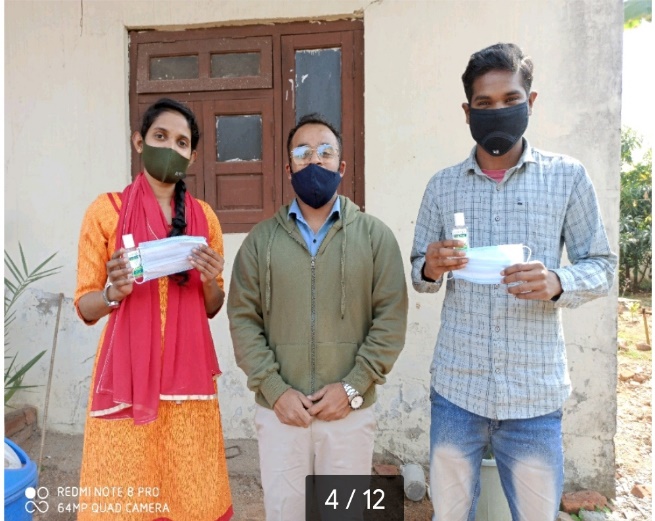 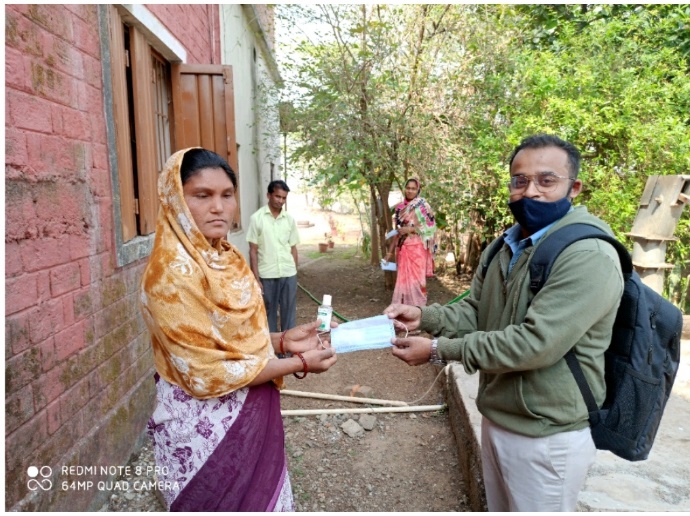 Department of EducationActivity Report : 2021-22Date	:	18, January, 2022.Venue	:	Raghunathpur Jila, Sarguja, CG.No. of Participants 	:	01On 18th January 2022, as a part of Community Development Programme, Asik Toppo, student of B.Ed. Sem-I, planted sapling in his neighbourhood to promote the idea of importance and necessity of planting trees.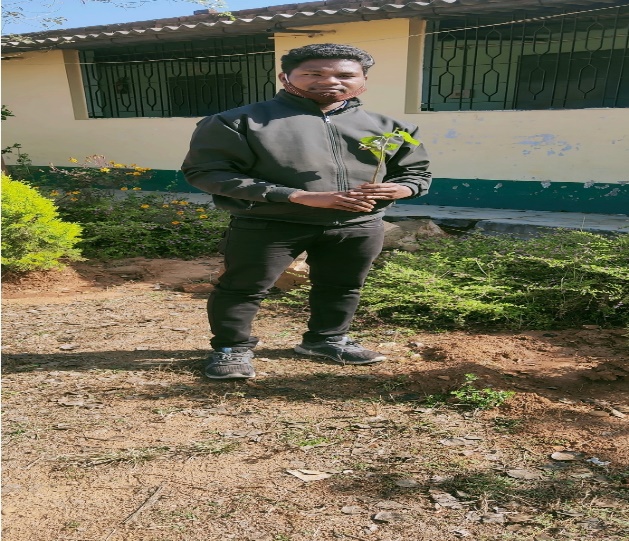 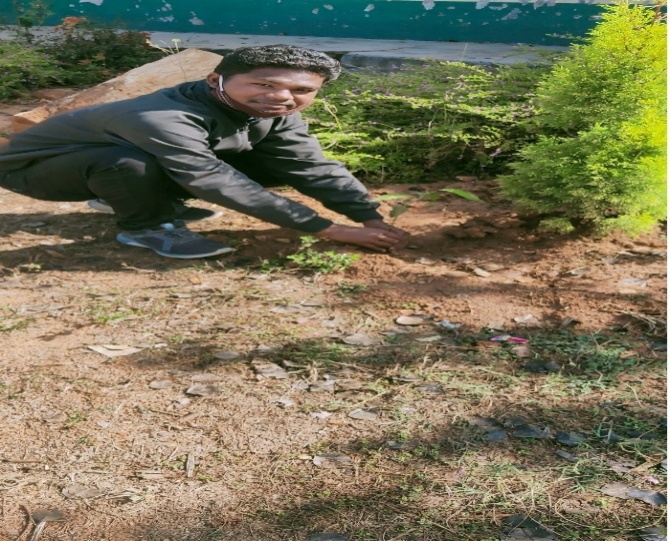 Department of EducationActivity Report : 2021-22Date	:	20, January, 2022.Venue	:	St. John’s EMS Kharsia, RaigarhNo. of Participants 	:	01On 20th January 2022, as a part of Community Development Programme, Seema Ekka, student of B.Ed.Sem-I, rendered her services at St. John’s EMS Kharsia, Raigarh by taking awareness classes to students and helping staff regarding current pandemic situations and emphasized on the importance of wearing mask and using sanitizer. 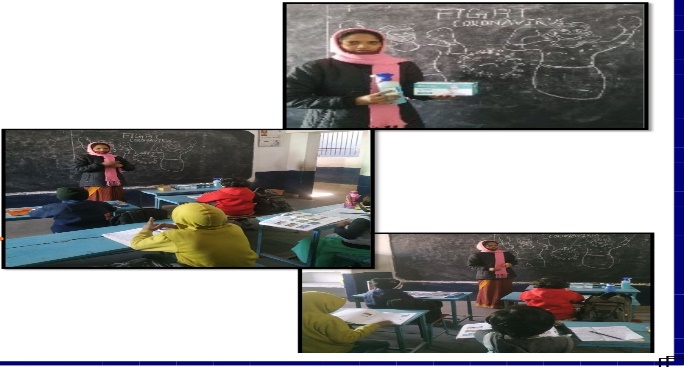 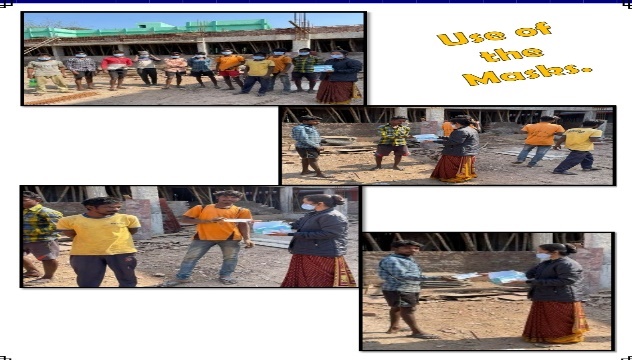 Department of EducationActivity Report : 2021-22Date	:	22, January, 2022.Venue	:	Sai Baba, Higher Secondary National School Chalgali (Balarampur)No. of Participants 	:	03On 22ndJanuary 2022, as a part of Community Development Programme, Amit Raj Bara, Praveen Toppo and Amit Tirkey students of B.Ed. Sem-I, rendered their services by cleaning the school campus and explaining the students about the importance of cleanliness and hygiene. They propagated the slogan “Clean India” to the students.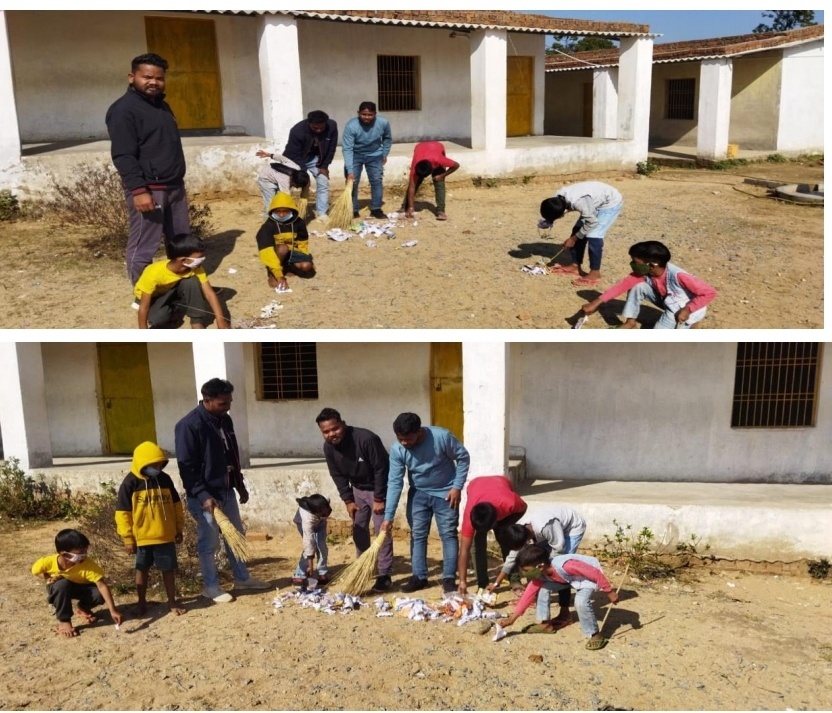 Department of EducationActivity Report : 2021-22Date	:	Monday 24th January, 2022.Venue	:	Risali, Civic Center, NPA Sector-5No. of Participants 	:	01On 24th January 2022, as a part of Community Development Programme, Rosemary Lakra student of B.Ed. Sem-I, visited several areas of Bhilai like Risali, Civic Center and NPA Sector-5, to feed the stray animals like cows and dogs and tried to sensitize people to take care of them. She herself prepared food for them and very lovingly fed them. 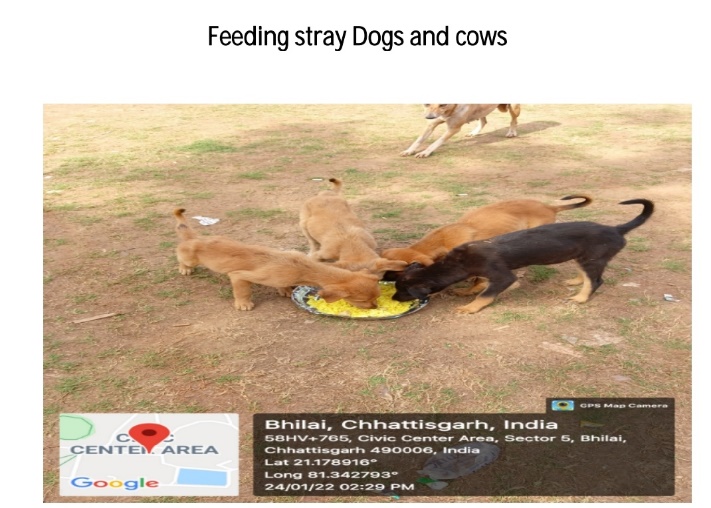 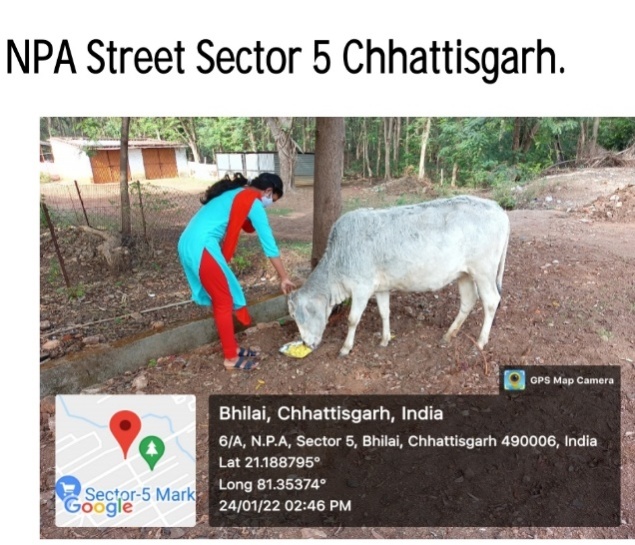 Department of EducationActivity Report : 2021-22Date	:	26, January, 2022Venue	:	Atal Aawas, Kanchan Bagh, Lakholi, Rajnandgaon (CG)No. of Participants 	:	01On 26th January 2022, as a part of Community Development Programme, Arpan Samuel Masih student of B.Ed. Sem-I, visited slum area near to his home (2 km). People of that area were living in BPL. He made aware of the pandemic and the protocols and distributed masks and sanitizers. 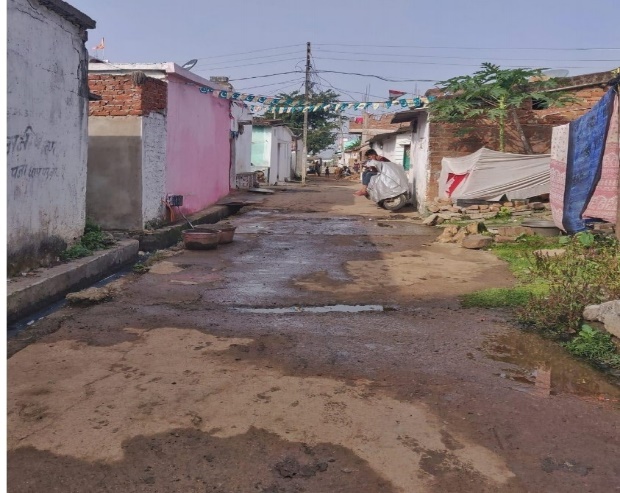 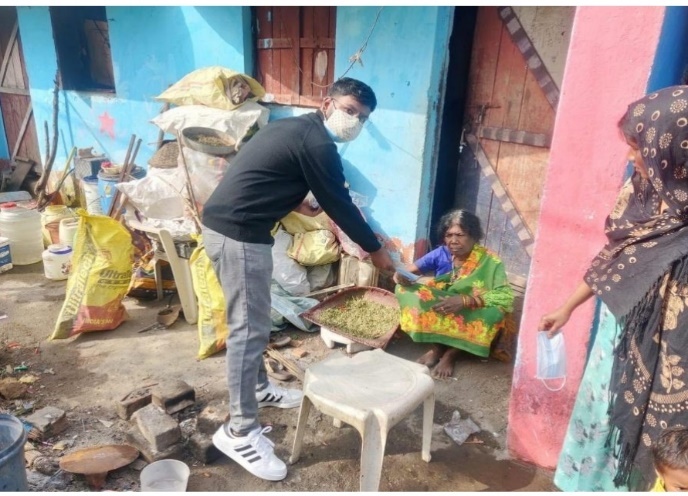 Department of EducationActivity Report : 2021-22Date	:	27, January, 2022.Venue	:	Kutrabod Village, Pamgarh, Janjgir- Champa, CG.No. of Participants 	:	01On 27thJanuary 2022, as a part of Community Development Programme, Jibu James Student of B.Ed. Sem-I, rendered his services to the daily labourers from the nearby village of Kurtabod, Pamgarh by educating them of the importance of using Mask during this time of Pandemic and also distributing masks to them.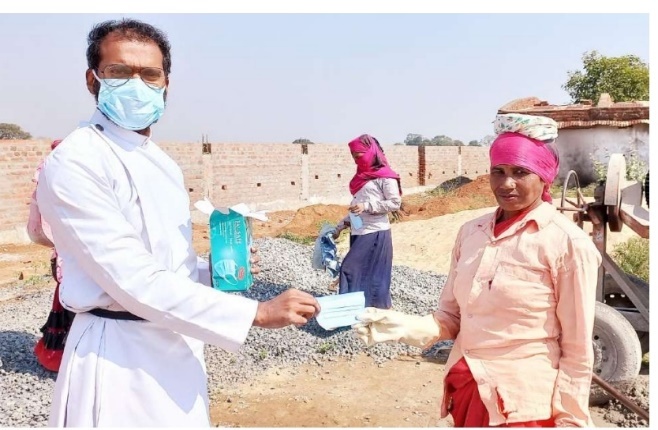 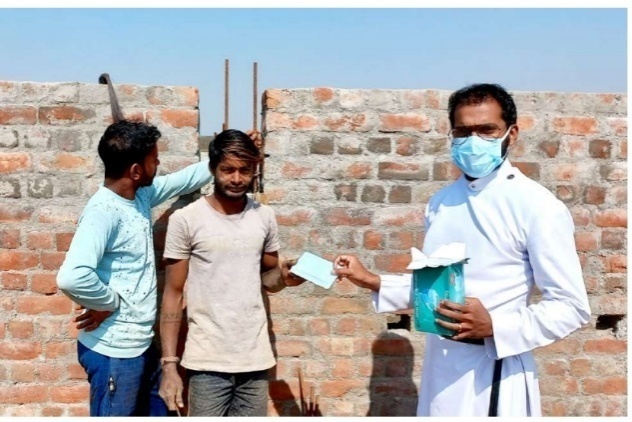 Department of EducationActivity Report : 2021-22Date	:	03, February, 2022Venue	:	Near the premises of her home Jumaikela,kansabel, Jashpur, CGNo. of Participants	:	01On 3rd January2022, as a part of Community Development Programme, Priscilla Tirkey, Student of B.Ed. Sem-I, rendered her services by planting saplings near the premises of her home in Jashpur. This way such small gesture of Priscilla is encouraging everyone to plant trees for conserving the environment.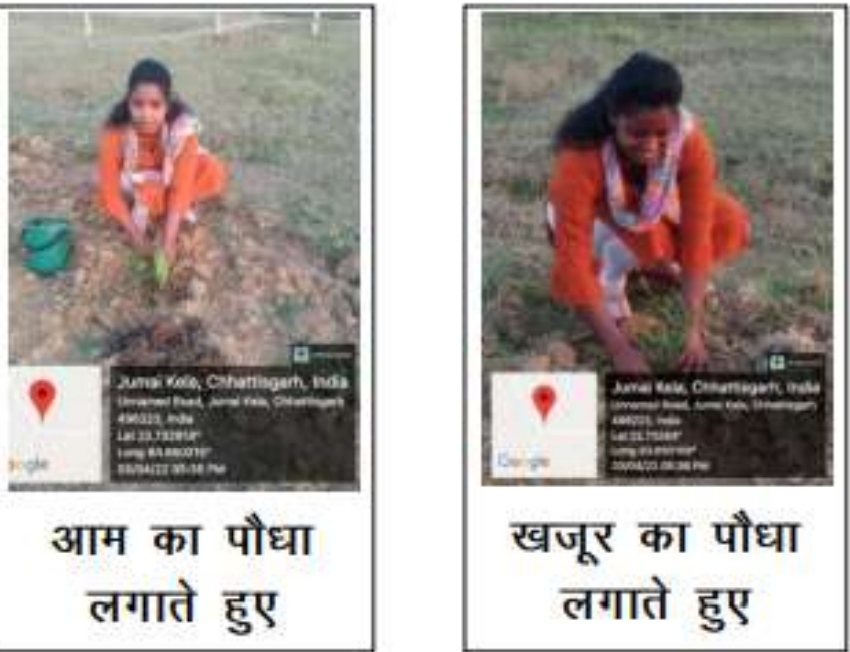 Department of EducationActivity Report : 2021-22Date	:	10, February, 2022Venue	:	Bankheta, Pratappur, Surajpur, CG.No. of Participants 	:	01On 10th February2022, as a part of Community Development Programme, Praveen Toppo, student of B.Ed. Sem-I, rendered his services athis nearby locality and made people aware of the Covid-19 guidelines. He also distributed facemasks to the children of his neighbourhood.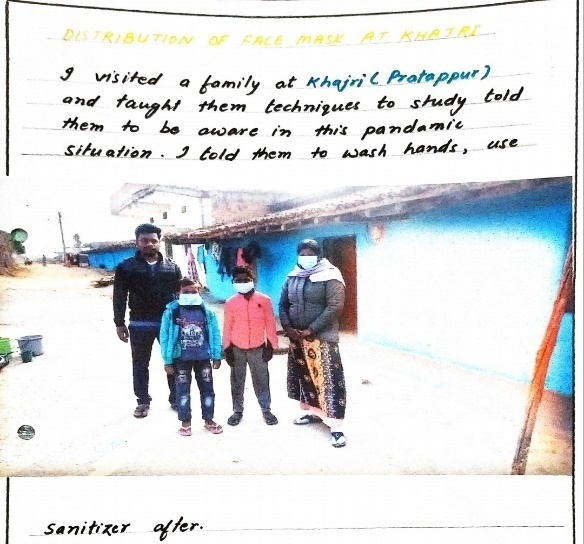 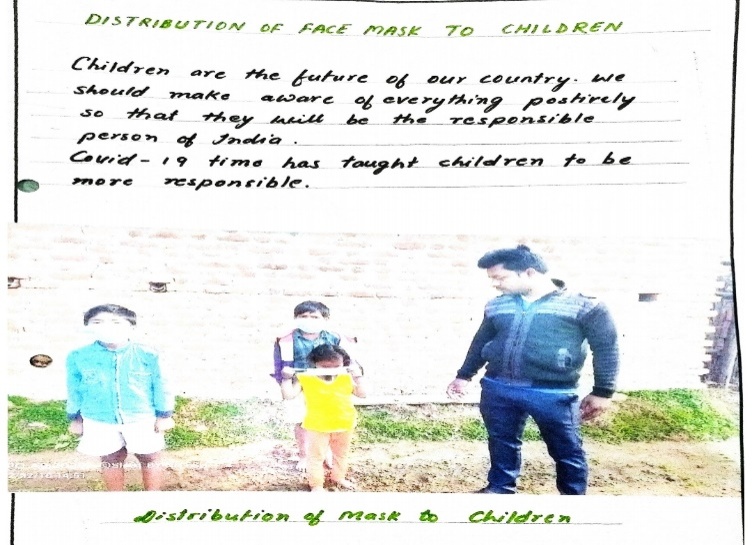 Department of EducationActivity Report : 2021-22Date	:	11, February, 2022Venue	:	Podi Village, ChattisgarhNo. of Participants 	:	01On 27thJanuary 2022, as a part of Community Development Programme, Monu Manjil Tirkey, Student of B.Ed. Sem-I, rendered his services by planting saplings in his nearby area. This way he emphasised on planting trees for conserving the environment through such gestures.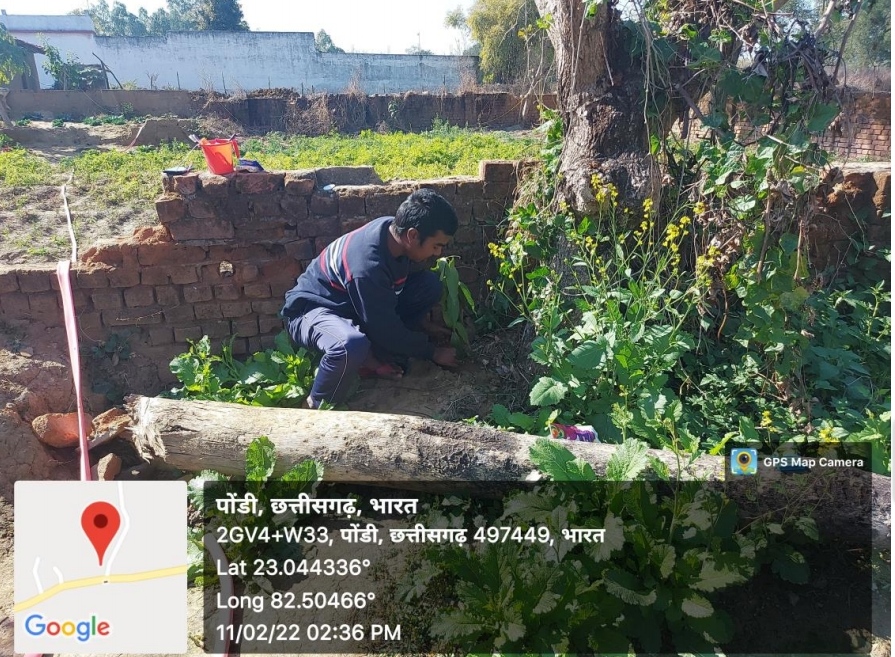 P.G Department of EnglishActivity Report : 2021-22Date	:	16, March, 2022 to 24, March, 2022Topic	:	Seven Day program on knowledge sharing No. of Participants	:	36The P.G Department of English conducted a holistic development program under the aegis of Aahan - A Knowledge Sharing Initiative by St. Thomas Mission, Bhilai. The program was held in the Government Primary School, Ruabandha. The purpose of the program was to prepare a road map for the primary school students and to furnish their basic skills in English language. Students of MA Sem – II, IV and BA Final rendered their valuable service and actively participated in proper execution of the community service program. The 7 Day program included cursive writing , Phonics drill, Origami and drawing skills to strengthen memory, and improve visualization skills using hands-on learning. 36 students of UG and P.G participated in the community service. 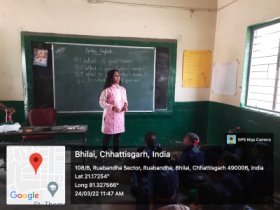 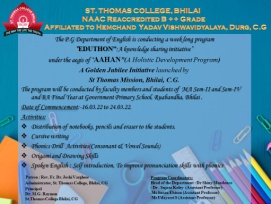 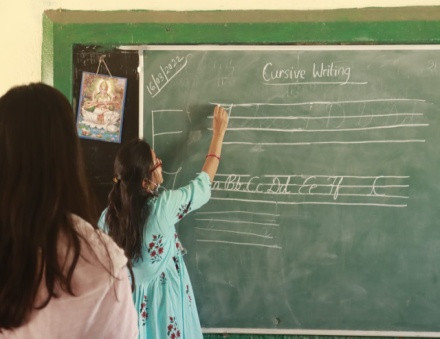 No. of Students Participated : 36Department of PsychologyActivity Report : 2021 - 22Date	:	29 to 31, March, 2022Event	:	Memory Skills, Physical and Mental Health Training Place	:	Govt. Primary School, RuabandhaNo. of Participants	:	19 The students of Govt. Primary School, Ruabandha, Bhilai were given training on life skills and mental health by the members of the Psychology department. Training on the increase of memory skills, positive physical and mental health and personal hygiene were given. This work was done under the successful guidance of the Head Master of the school and his teachers. Head of the department Dr. Debjani Mukherjee, Assistant Professor Dr. Sumita Singh and Dr. Ankita Deshmukh helped their students to carry out the program. The training was given to the students of classes III to V of Government Primary School. Along with the training, stationery, food items and sanitisers were also distributed to them. The primary school students very enthusiastically participated in all events. These extension programs were also conducted under the aegis of ‘Ahaan’, an initiative of the 50th year celebrations of St. Thomas Mission, Bhilai.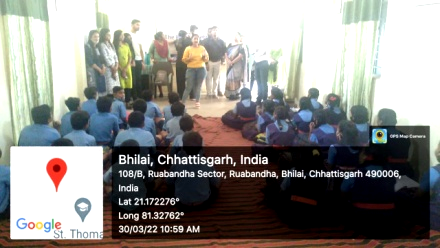 Department of PsychologyActivity Report : 2021 - 22Date	:	29, April, 2022Event 	:	Sarthak Kadam Training on Disabilities and its InterventionsNo. of Participants 	:	13 (STC) + 04 Sarthak Kadam P.G Dept. of Psychology, St. Thomas College, Bhilai in collaboration with MOU partner Sarthak Kadam Sansthan organized Training Program on Disabilities and Related Therapies.  Resource persons of the training program were G. Vanisree and Anuradha V, faculty in Sarthak Kadam Sansthan, Sector-10, Bhilai.  G. Vani and Anuradha V both introduced the budding psychologists of St. Thomas College to their students. In their briefing they informed the P.G students that Sarthak Kadam has inmates who are suffering from autism, down syndrome, mental retardation, ADHD and cerebral palsy. The speakers further elaborated that the Institution is established to fulfil the needs of special children. Various sensory- motor training for example Fine & Gross Motor Skills Training and Behavioural Training is given to these Special children. The various Therapeutic Models, Instruments and Tests were also introduced to the students. Students were given detailed description of questionnaires and to use them to identify the mental defects.  Strategies used when children show reluctance in coping or behaviour malfunction were demonstrated. The students were guided to understand how to create a stimulating environment for the special needs.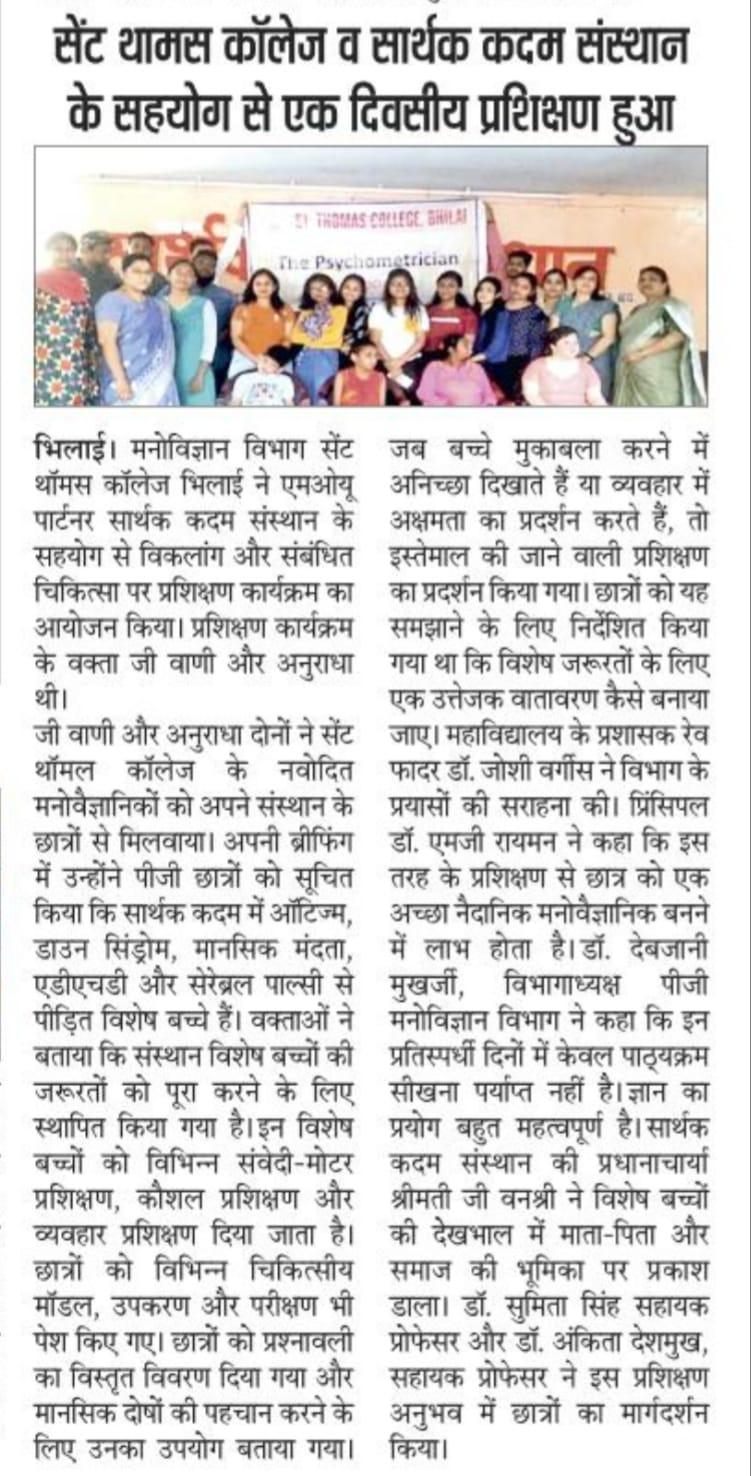   No. of Students Participated : 13Sr. No.Name of ParticipantsClass1Bidhanshuk DuttaB. Sc. 3rd Year2Keshav Prasad Pisda B. Sc. 3rd Year3Nidhish PatelB. Sc. 3rd Year4Anjali JhaB. A. 3rd Year5Sanskriti BhardwajB. A. 3rd Year6Shriyanjali Panigrahi B. A. 3rd Year7Prachi KamleBBA 3rd Year8Varsha DhruwBBA 3rd Year9P. PravalikaBBA 3rd Year10Rahul KoriB. Sc. 2nd Year11PushkarB.Sc. 1st Year 12Tushar PalB.Sc. 1st Year13Ayush DewanganBBA 3rd Year14A. Govind B. Sc. 3rd Year15Shubham Kumar SahuB. Com. 3rd YearSl. No.Name of ParticipantsClass1.Angel XalxoBA – Ist Year2.Jeril Biju MatthewsBA – Ist Year3.NehaBA – Ist Year4.Leeza LowanshiBA – Ist Year5Praveen majhiBA – Ist Year6.Shivani AwasthyBA – Ist Year7.Simmi ChakrabortyBA – Ist Year8.Sukanya Anandita JanaBA – Ist Year9.Yindesh Kumar SahuBA – Ist Year10.V. Priya SinghBA – IIIrd Year11.Pateeksha PandeyBA – IIIrd Year12.Meha MishraBA – IIIrd Year13.Chetana DewanganBA – IIIrd Year14.Harsh Kumar YadavBA – IIIrd Year15.Vibha Rani TendonBA – IIIrd Year16.Renu DhruwBA – IIIrd YearSl. No.Name of Participants Class1Anshika TripathiBA – IIIrd Year2Arpita PandeyBA – IIIrd Year3Aryan SahuBA – IIIrd Year4Aastha RamtekeBA – IIIrd Year5Jatin GhamphoriaBA – IIIrd Year6Muskaan MeghwaniBA – IIIrd Year7Shireen PagareBA – IIIrd Year8Priyanka KaushikBA – IIIrd Year9Samita GoyalBA – IIIrd Year10Megha Merrin MathewBA – IIIrd Year11Aashwarya KujurBA – IIIrd Year12A. AmanBA – IIIrd Year13Patiksha PandeyBA – IIIrd Year14Kamini KumariBA – IIIrd Year15Meha SharmaBA – IIIrd Year16Aparna DuttaBA – IIIrd Year17R. KyatiBA – IIIrd Year18Chetana DewanganBA – IIIrd Year19Harsh Kumar YadavBA – IIIrd Year20Sakshi ChouhanBA – IIIrd Year21Vibha Rani TendonBA – IIIrd Year22Renu DhruwBA – IIIrd Year23Shubham Kumar MauryaBA – IIIrd Year24Sangeet SoniBA – IIIrd YearSr. No.Name of Participants Class1Khomendra SahuB.Sc.1st Year2Anushka JenaBBA 3rd Year 3Dhananjay YadavB.Sc.1st Year4PushkarB.Sc.1st Year5DhirajB.Sc.1st Year6Abhishek SahuB.Sc.1st Year7Komal KariyaB. Com. 2nd Year8Prachi SahuB. Com. 2nd Year9Harshal TekamB. Com. 2nd Year10A GovindB. Sc. 3rd Year11Keshav Prasad PisdaB. Sc. 3rd Year12Nidhish PatelB. Sc. 3rd YearSr. No.Name of ParticipantsClass1Bidhanshuk DuttaB. Sc. 3rd Year2Keshav Prasad Pisda B. Sc. 3rd Year3Mandeep BhallaB. A. 3rd Year4TanuB. Com. 3rd Year5Sandeep BeheraB. Com. 3rd Year6Riya MandalMSC 1st Year7Prachi SahuB. Com 2nd Year8Anshu PandeyB. Com. 3rd Year9Garima SinhaB. Com. 2nd Year10Rahul KoriB. Sc. 2nd Year11L N ShrutiB. Com. 3rd Year12Hetal ChauhanB. Com. 2nd Year13Ayush DewanganBBA 3rd Year14Khushboo KumariB. Com. 2nd Year15Shubham Kumar SahuB. Com. 3rd Year16Rahul KoriB. Sc. 2nd Year17Bhavini  VermaB.Com. 1st Year 18Harpreet Singh AroraPGDCA 19Komal KariaB. Com. 3rd Year20Stutee Patra B. Com. 2nd YearS. NoName of Participant1.Sudhakar RaoSr. No.Name of ParticipantsClassSr. No.Name of ParticipantsClass1Bidhanshuk DuttaB. Sc. 3rd Year17Purwasha SurojiyaBBA 3rd Year2Keshav Prasad Pisda B. Sc. 3rd Year18Harpreet Singh AroraPGDCA 3Aneesha KhuranaB. Com. 2nd Year19Mandeep BhallaBA 3rd Year4Anjali JhaB. A. 3rd Year20Stutee Patra B. Com. 2nd Year5Sanskriti BhardwajB. A. 3rd Year21Khomendra SahuB.Sc.1st Year6D. KarthikeyanB. Com. 3rd Year22Tikendra SahuB.Sc.1st Year7Prachi KamleBBA 3rd Year23Dhananjay YadavB.Sc.1st Year8Varsha DhruwBBA 3rd Year24PushkarB.Sc.1st Year9Garima SinhaB. Com. 2nd Year25DhirajB.Sc.1st Year10Rahul KoriB. Sc. 2nd Year26Abhishek SahuB.Sc.1st Year11PushkarB.Sc. 1st Year 27Komal KariyaB. Com. 2nd Year12Hetal ChauhanB. Com. 2nd Year28Prachi SahuB. Com. 2nd Year13Ayush DewanganBBA 3rd Year29Harshal TekamB. Com. 2nd Year14Khushboo KumariB. Com. 2nd Year30A GovindB. Sc. 3rd Year15Shubham Kumar SahuB. Com. 3rd Year31Keshav Prasad PisdaB. Sc. 3rd Year16Rahul KoriB. Sc. 2nd Year32Nidhish PatelB. Sc. 3rd Year33Hemakshi SonwaniB. Com. 2nd YearSr. No.Name of ParticipantsClassSr. No.Name of ParticipantsClass1Bidhanshuk DuttaB. Sc. 3rd Year18Harpreet Singh AroraPGDCA 2Keshav Prasad Pisda B. Sc. 3rd Year19Mandeep BhallaBA 3rd Year3Aneesha KhuranaB. Com. 2nd Year20Stutee Patra B. Com. 2nd Year4Anjali JhaB. A. 3rd Year21Khomendra SahuB.Sc.1st Year5Sanskriti BhardwajB. A. 3rd Year22Tikendra SahuB.Sc.1st Year6D. KarthikeyanB. Com. 3rd Year23Dhananjay YadavB.Sc.1st Year7Prachi KamleBBA 3rd Year24PushkarB.Sc.1st Year8Varsha DhruwBBA 3rd Year25DhirajB.Sc.1st Year9Garima SinhaB. Com. 2nd Year26Abhishek SahuB.Sc.1st Year10Rahul KoriB. Sc. 2nd Year27Komal KariyaB. Com. 2nd Year11PushkarB.Sc. 1st Year 28Prachi SahuB. Com. 2nd Year12Hetal ChauhanB. Com. 2nd Year29Harshal TekamB. Com. 2nd Year13Ayush DewanganBBA 3rd Year30A GovindB. Sc. 3rd Year14Khushboo KumariB. Com. 2nd Year31Keshav Prasad PisdaB. Sc. 3rd Year15Shubham Kumar SahuB. Com. 3rd Year32Nidhish PatelB. Sc. 3rd Year16Rahul KoriB. Sc. 2nd Year33Hemakshi SonwaniB. Com. 2nd Year17Purwasha SurojiyaBBA 3rd Year34Dimple NetamB. Com. 1st  YearSr. No.Name of ParticipantsClassSr. No.Name of ParticipantsClass1Bidhanshuk DuttaB. Sc. 3rd Year19Harpreet Singh AroraPGDCA 2Keshav Prasad Pisda B. Sc. 3rd Year20Mandeep BhallaBA 3rd Year3Aneesha KhuranaB. Com. 2nd Year21Stutee Patra B. Com. 2nd Year4Anjali JhaB. A. 3rd Year22Khomendra SahuB.Sc.1st Year5Sanskriti BhardwajB. A. 3rd Year23Tikendra SahuB.Sc.1st Year6D. KarthikeyanB. Com. 3rd Year24Dhananjay YadavB.Sc.1st Year7Prachi KamleBBA 3rd Year25PushkarB.Sc.1st Year8Varsha DhruwBBA 3rd Year26DhirajB.Sc.1st Year9Garima SinhaB. Com. 2nd Year27Abhishek SahuB.Sc.1st Year10Rahul KoriB. Sc. 2nd Year28Komal KariyaB. Com. 2nd Year11PushkarB.Sc. 1st Year 29Prachi SahuB. Com. 2nd Year12Hetal ChauhanB. Com. 2nd Year30Harshal TekamB. Com. 2nd Year13Ayush DewanganBBA 3rd Year31A GovindB. Sc. 3rd Year14Khushboo KumariB. Com. 2nd Year32Keshav Prasad PisdaB. Sc. 3rd Year15Shubham Kumar SahuB. Com. 3rd Year33Nidhish PatelB. Sc. 3rd Year16Rahul KoriB. Sc. 2nd Year34Hemakshi SonwaniB. Com. 2nd Year17Purwasha SurojiyaBBA 3rd Year35Dimple NetamB. Com. 1st  Year18Rahul KoriB.Sc.2nd Year 36Sanskriti BhardwajBA 3rd Year Sr. No.Name of ParticipantsClassSr. No.Name of ParticipantsClass1Ayush DewanganBBA 3rd Year 26V. SonaliBBA 3rd Year 2Keshav Prasad PisdaB.Sc. 3rd Year 27Anjali JhaBA 3rd Year 3Rahul KoriB.Sc.2nd Year 28Sanskriti BhardwajBA 3rd Year 4Nidhish Kiran PatelB.Sc. 3rd Year 29Prachi SahuB.Com 2nd Year 5Tushar PalB.Sc. 1st Year 30Harshal Tekam B.Com 2nd Year 6Yash BelchandanB.Com 3rd Year31Khushboo KumariB.Com 2nd Year 7Tikendra SahuB.Sc. 1st Year 32Garima SinhaB.Com 2nd Year 8Sandeep Kumar BeheraB.Com 3rd Year33Stutee PatraB.Com 2nd Year 9Shubham Kumar Sahu B.Com 3rd Year34Aneesha KhuranaB.Com 2nd Year 10Khomendra SahuB.Sc. 1st Year 35Praprti ChandrakarB.Com 2nd Year 11Dhananjay Yadav B.Sc. 1st Year 36Chanchal SahuB.Sc.2nd Year 12Yash Kumar SahuB.Com. 1st Year 37Pragya Sahu B.Sc.2nd Year 13Anshu Pandey B.Com 3rd Year38Priyanka SinghB.Sc. 3rd Year 14A Govind B.Sc. 3rd Year 39Emilia Kujur  B.Sc.2nd Year 15Joel JoseB.Sc. 3rd Year 40Sarswati KhatriB.Sc. 1st Year 16Pushkar SahuB.Sc. 1st Year 41Bhavini VermaB.Com. 1st Year 17Bidhanshuk DuttaB.Sc. 3rd Year 42Disha DiwanB.Com. 1st Year 18Anushka JenaBBA 3rd Year 43Roshni Dhankar B.Sc.2nd Year 19Amisha SenB.Sc. 3rd Year 44Sukanya Jena BA 2nd Year 20Varsha DhruwBBA 3rd Year 45TanuB.Com 3rd Year21Purwasha SurojiyaBBA 3rd Year 46Shriya SantoshB.Com. 1st Year 22P. PravalikaBBA 3rd Year 47Himakshi SonwaniB.Com 2nd Year 23Tulsi Chandra B.Sc.2nd Year 48Smruti Rekha SahuB.Com 2nd Year 24Prachi KamleBBA 3rd Year 49Ansha BhardwajBA 3rd Year 25Shriyanjali PanigrahiBA 3rd Year 50Dimple NetamB.Com. 1st Year S.NoName of ParticipantsClassG.PriyankaM A Sem IVSanchana sahuM A Sem IVP I AkanshaM A Sem IVBhawna VermaM A Sem IVVershaM A Sem IVJacob JossiM A Sem IVMeghraj SahuM A Sem IIPalak AgrawalM A Sem IIDeepak ChandakM A Sem IIRohan AlexM A Sem IIAman RajputM A Sem IVVanshikaM A Sem IVMegha MerinM A Sem IISudhir VermaM A Sem IIUpasana VermaM A Sem IISr. No.Name of Participants ClassSr. No.Name of ParticipantsClass1Ayush DewanganBBA 3rd Year 26V. SonaliBBA 3rd Year 2Keshav Prasad PisdaB.Sc. 3rd Year 27Anjali JhaBA 3rd Year 3Rahul KoriB.Sc.2nd Year 28Sanskriti BhardwajBA 3rd Year 4Nidhish Kiran PatelB.Sc. 3rd Year 29Prachi SahuB.Com 2nd Year 5Tushar PalB.Sc. 1st Year 30Harshal Tekam B.Com 2nd Year 6Yash BelchandanB.Com 3rd Year31Khushboo KumariB.Com 2nd Year 7Tikendra SahuB.Sc. 1st Year 32Garima SinhaB.Com 2nd Year 8Sandeep Kumar BeheraB.Com 3rd Year33Stutee PatraB.Com 2nd Year 9Shubham Kumar Sahu B.Com 3rd Year34Aneesha KhuranaB.Com 2nd Year 10Khomendra SahuB.Sc. 1st Year 35Praprti ChandrakarB.Com 2nd Year 11Dhananjay Yadav B.Sc. 1st Year 36Chanchal SahuB.Sc.2nd Year 12Yash Kumar SahuB.Com. 1st Year 37Pragya Sahu B.Sc.2nd Year 13Anshu Pandey B.Com 3rd Year38Priyanka SinghB.Sc. 3rd Year 14A Govind B.Sc. 3rd Year 39Emilia Kujur  B.Sc.2nd Year 15Joel JoseB.Sc. 3rd Year 40Sarswati KhatriB.Sc. 1st Year 16Pushkar SahuB.Sc. 1st Year 41Bhavini VermaB.Com. 1st Year 17Bidhanshuk DuttaB.Sc. 3rd Year 42Disha DiwanB.Com. 1st Year 18Anushka JenaBBA 3rd Year 43Roshni Dhankar B.Sc.2nd Year 19Amisha SenB.Sc. 3rd Year 44Sukanya Jena BA 2nd Year 20Varsha DhruwBBA 3rd Year 45TanuB.Com 3rd Year21Purwasha SurojiyaBBA 3rd Year 46Shriya SantoshB.Com. 1st Year 22P. PravalikaBBA 3rd Year 47Himakshi SonwaniB.Com 2nd Year 23Tulsi Chandra B.Sc.2nd Year 48Smruti Rekha SahuB.Com 2nd Year 24Prachi KamleBBA 3rd Year 49Ansha BhardwajBA 3rd Year 25Shriyanjali PanigrahiBA 3rd Year 50Dimple NetamB.Com. 1st Year Sr. No.Name of Participants ClassSr. No.Name of ParticipantsClass1Ayush DewanganBBA 3rd Year 26V. SonaliBBA 3rd Year 2Keshav Prasad PisdaB.Sc. 3rd Year 27Anjali JhaBA 3rd Year 3Rahul KoriB.Sc.2nd Year 28Sanskriti BhardwajBA 3rd Year 4Nidhish Kiran PatelB.Sc. 3rd Year 29Prachi SahuB.Com 2nd Year 5Tushar PalB.Sc. 1st Year 30Harshal Tekam B.Com 2nd Year 6Yash BelchandanB.Com 3rd Year31Khushboo KumariB.Com 2nd Year 7Tikendra SahuB.Sc. 1st Year 32Garima SinhaB.Com 2nd Year 8Sandeep Kumar BeheraB.Com 3rd Year33Stutee PatraB.Com 2nd Year 9Shubham Kumar Sahu B.Com 3rd Year34Aneesha KhuranaB.Com 2nd Year 10Khomendra SahuB.Sc. 1st Year 35Praprti ChandrakarB.Com 2nd Year 11Dhananjay Yadav B.Sc. 1st Year 36Chanchal SahuB.Sc.2nd Year 12Yash Kumar SahuB.Com. 1st Year 37Pragya Sahu B.Sc.2nd Year 13Anshu Pandey B.Com 3rd Year38Priyanka SinghB.Sc. 3rd Year 14A Govind B.Sc. 3rd Year 39Emilia Kujur  B.Sc.2nd Year 15Joel JoseB.Sc. 3rd Year 40Sarswati KhatriB.Sc. 1st Year 16Pushkar SahuB.Sc. 1st Year 41Bhavini VermaB.Com. 1st Year 17Bidhanshuk DuttaB.Sc. 3rd Year 42Disha DiwanB.Com. 1st Year 18Anushka JenaBBA 3rd Year 43Roshni Dhankar B.Sc.2nd Year 19Amisha SenB.Sc. 3rd Year 44Sukanya Jena BA 2nd Year 20Varsha DhruwBBA 3rd Year 45TanuB.Com 3rd Year21Purwasha SurojiyaBBA 3rd Year 46Shriya SantoshB.Com. 1st Year 22P. PravalikaBBA 3rd Year 47Himakshi SonwaniB.Com 2nd Year 23Tulsi Chandra B.Sc.2nd Year 48Smruti Rekha SahuB.Com 2nd Year 24Prachi KamleBBA 3rd Year 49Ansha BhardwajBA 3rd Year 25Shriyanjali PanigrahiBA 3rd Year 50Dimple NetamB.Com. 1st Year S. NoName of Participant1.Anita MurumSr. No.Name of Participants ClassSr. No.Name of ParticipantsClass1Ayush DewanganBBA 3rd Year 26V. SonaliBBA 3rd Year 2Keshav Prasad PisdaB.Sc. 3rd Year 27Anjali JhaBA 3rd Year 3Rahul KoriB.Sc.2nd Year 28Sanskriti BhardwajBA 3rd Year 4Nidhish Kiran PatelB.Sc. 3rd Year 29Prachi SahuB.Com 2nd Year 5Tushar PalB.Sc. 1st Year 30Harshal Tekam B.Com 2nd Year 6Yash BelchandanB.Com 3rd Year31Khushboo KumariB.Com 2nd Year 7Tikendra SahuB.Sc. 1st Year 32Garima SinhaB.Com 2nd Year 8Sandeep Kumar BeheraB.Com 3rd Year33Stutee PatraB.Com 2nd Year 9Shubham Kumar Sahu B.Com 3rd Year34Aneesha KhuranaB.Com 2nd Year 10Khomendra SahuB.Sc. 1st Year 35Praprti ChandrakarB.Com 2nd Year 11Dhananjay Yadav B.Sc. 1st Year 36Chanchal SahuB.Sc.2nd Year 12Yash Kumar SahuB.Com. 1st Year 37Pragya Sahu B.Sc.2nd Year 13Anshu Pandey B.Com 3rd Year38Priyanka SinghB.Sc. 3rd Year 14A Govind B.Sc. 3rd Year 39Emilia Kujur  B.Sc.2nd Year 15Joel JoseB.Sc. 3rd Year 40Sarswati KhatriB.Sc. 1st Year 16Pushkar SahuB.Sc. 1st Year 41Bhavini VermaB.Com. 1st Year 17Bidhanshuk DuttaB.Sc. 3rd Year 42Disha DiwanB.Com. 1st Year 18Anushka JenaBBA 3rd Year 43Roshni Dhankar B.Sc.2nd Year 19Amisha SenB.Sc. 3rd Year 44Sukanya Jena BA 2nd Year 20Varsha DhruwBBA 3rd Year 45TanuB.Com 3rd Year21Purwasha SurojiyaBBA 3rd Year 46Shriya SantoshB.Com. 1st Year 22P. PravalikaBBA 3rd Year 47Himakshi SonwaniB.Com 2nd Year 23Tulsi Chandra B.Sc.2nd Year 48Smruti Rekha SahuB.Com 2nd Year 24Prachi KamleBBA 3rd Year 49Ansha BhardwajBA 3rd Year 25Shriyanjali PanigrahiBA 3rd Year 50Dimple NetamB.Com. 1st Year S. No.Name of  ParticipantsS. No.Name of Participants1Jaiby Elsa Chacko6Madhusmitha Sahu2Aman Sharma7Manisha Jatwar3Almma Toppo8Megha Thomas4Babisha P John9Milcah George5Bobby Sajan10Sneha B MathewS. NoName of ParticipantsS. NoName of Participants1Pradeep Tirkey7Sushma Mishra2SumitT irkey8Saurabh Sao3T. Vishal Bobby9Arun Kumar Lakra4Soumya Sahu10Aman Prince Khujur5Manjeet Khujur11Beena Minj6Vijay Kumar12Mahima TirkeyS. NoName  of ParticipantsS.NoName of Participants1Merina Elizer11T.R. Sweety2Ananya Tiwari12Ritu Nayak3Vibhuti Rana13Neelam Bhoi4Sevantika Gaikwad14Neha Sahu5Vazra Meshram15Ankita Kannurkar6Rimmi Kumari16S. Kusum7Komal Kriti17Shruti Upadhyaya8Rehnuma Tarannum18Anshika Tiwari9Maheshwari19Madhulika Gangber10Roshni BiswasS. NoName  of ParticipantsS. NoName  of ParticipantsS. NoName  of Participants1Vandana Xalxo6Anjal Mary Tirkey11Kalpana Kujur2Rahul Mahant7Ankita Ekka12Vinita Tirkey3Renuka Xalxo8Deepika Ekka13Sabita Kujur4Anand Panna9Dipty Kerketta14Mukesh Kujur5Amandeep Minj10Juli Gargai15Namrata Minj16Roshleen LakraS. NoName of Participants1Shriparna Yadav2Bahadur Singh3Pratap Kispotta4Preeti5Prakash6Pankaj Lakra7Pratibha NishadS. NoName of Participants1.Aksa ThomasS. NoName of Participants1.Alka Lakra2. Binay Bhushan MinjS. NoName of Participants1.Margret Barwa2.Uday Prakash KerketteS. NoName of Participants1.James Toppo2.Salmi EkkaS. NoName of Participant1.Priyanka YaduS. NoName of ParticipantsS. NoName of Participants1Jyoti Chandrakar5Akansha Kaiwart2Rudrani Devi6Amar Deep Tigga3Sonal Barwa7Neha Minj4Harshal JainS. NoName of Participants1.Roji ThomasS. NoName of Participants1.Asik ToppoS. NoName of Participants1.Seema EkkaS. NoName of Participants1.Amit Raj Bara2.Praveen Toppo   3.Amit TirkeyS. NoName of Participants1.Rosemary LakraS. NoName of Partcipants1.Arpan Samuel MasihS. NoName of Participants1.Jibu JamesS. NoName of Participants1.Priscilla TirkeyS. NoName of Participants1.Praveen ToppoS. NoName of Participants1.Monu Manjil TirkeySl. No.Name of ParticipantsClassSl. No.Name of ParticipantsClass1Isha ArnoldBA – IIIrd Year19Lagan KhareM.A-Sem -II2Hrishil Raipurkar BA – IIIrd Year20Pratiksha Mandal M.A -Sem II3MehakBA – IIIrd Year21Sanjay DeshmukhM.A-Sem -II4Shruti GiriBA – IIIrd Year22Shruti Daniel M.A -Sem II5Deepshikha BA – IIIrd Year23Aastha RamtekeM.A-Sem -II6Manisha BA – IIIrd Year24Shubhang DasM.A -Sem II7KhushbuBA – IIIrd Year25Astha TemurkarM.A-Sem -II8Prakash BA – IIIrd Year26Sakshi SainikM.A -Sem IV9Daniel P.UBA – IIIrd Year27Garvita AgrawalM.A-Sem -IV10S.ShwetaBA – IIIrd Year28Prince AbhishekM.A -Sem IV11Nimisha BA – IIIrd Year29Hemant DhruvM.A-Sem -IV12Naveen DanielM.A -Sem II30S. Nirosha M.A -Sem IV13Bipasha Ray SokheyM.A-Sem -II31Hemant KorramM.A-Sem -IV14Rimpi Shrivastava M.A -Sem II32Pooja SahuM.A -Sem IV15Pragya SoniM.A-Sem -II33Manjulika YadavM.A-Sem -IV16Umang BajpayeeM.A -Sem II34Ragini BhimteM.A -Sem IV17Anshikha TripathiM.A-Sem -II35Aishwarya SahuM.A-Sem -IV18Jyoti Verma M.A -Sem II36Abhishek Kumar M.A -Sem IVS.noNameClassP l AkanshaMA SEM IVG PriyankaMA SEM IVSanchana SahuMA SEM IVVanshika SharmaMA SEM IVAman RajputMA SEM IVVersha VermaMA SEM IVMrinalini BarmateMA SEM IVJacob P JossiMA SEM IVMeghraj SahuMA SEM IIPraniti MandaviMA SEM IIDeepak ChandakMA SEM IIPalak AgrawalMA SEM IIRohan AlexMA SEM IIRiya MaitryMA SEM IISudhir VermaMA SEM IIMuskan GuptaMA SEM IIUpasana VermaMA SEM IIMegha Merin MathewMA SEM IIShraddha VermaMA SEM IIS.NoName of ParticipantsClassG. PriyankaM A Sem IVJacob JossiM A Sem IVRohan AlexM A Sem IIDeepak ChandakM A Sem IISudhir VermaM A Sem IIPalak AgrawalM A Sem IIRiya MaitryM A Sem IIMuskaan GuptaM A Sem IIMegha MerinM A Sem IISambodhiM A Sem IIShraddha VermaM A Sem IIUpasanaM A Sem IIPranitiM A Sem II